	 QUADRO DE FUNCIONÁRIOS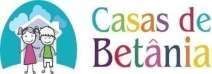 	 QUADRO DE FUNCIONÁRIOS	 QUADRO DE FUNCIONÁRIOS	 QUADRO DE FUNCIONÁRIOS	 QUADRO DE FUNCIONÁRIOS	 QUADRO DE FUNCIONÁRIOSPISO SALARIALCARGA HORÁRIAREGIME DE CONTRATAÇÃOCARGOREGISTRADO DESDENOMER$ 1.600,46100 h/mCLTProfessora16/05/2022Amanda Rosa Fracadosso MirandaR$ 4.142,70200 h/mCLTProfessora21/03/2017Ana Beatriz Oliveira PinholR$ 3.200,91200 h/mCLTProfessora22/01/2020Ana Karolina Silva HenriqueR$ 1.598,19220 h/mCLTAuxiliar de Educação 12/07/2022Ana Lucia da Costa de OliveiraR$ 1.598,19220 h/mCLTGuarda Noturno01/08/2006Antônio Vicente StoppaR$ 3.260,69200 h/mCLTProfessora01/02/2018Brennda FernandesR$ 3.200,91200 h/mCLTProfessora11/11/2019Camila Carvalho PereiraR$ 4.142,70200 h/mCLTProfessora06/05/2013Carina Aparecida Palaveri RossetoR$ 2.071,90220 h/mCLTCozinheira01/09/2017Célia Moura de SouzaR$ 3.200,91200 h/mCLTProfessora01/02/2018Daniela Alves FernandesR$ 3.200,92200 h/mCLTProfessora06/06/2022Danielly Leone Franca GalvãoR$ 3.200,91200 h/mCLTProfessora22/01/2020Elaine Cristina Miguel da SilvaR$ 2.071,90220 h/mCLTCozinheira03/11/2021Eliane Souza SantosR$ 1.598,19220 h/mCLTAuxiliar de Limpeza17/01/2020Elizabete Matos dos SantosR$ 4.142,70200 h/mCLTProfessora26/02/2007Erica Peres de OliveiraR$ 4.142,70200 h/mCLTProfessora17/01/2007Fernanda Gomes AlvesR$ 4.142,70200 h/mCLTProfessora06/04/2016Flávia InganoR$ 3.200,91200 h/mCLTProfessora16/05/2022Gabriela Rosa NeriR$ 4.142,70200 h/mCLTProfessora17/08/2017Giedry Lande FrancoR$ 4.142,70200 h/mCLTProfessora01/03/2007Gisele Aparecida da SilvaR$ 3.200,91200 h/mCLTProfessora22/01/2020Isabela Cristina Mega CallegariR$ 1.598,19220 h/mCLTSecretária Pedagógica 10/08/2022Isabella Aparecida Duarte da Silva R$ 2.667,43220 h/mCLTAux. de Manutenção Predial03/02/2003José Donizete da SilvaR$ 4.142,70200 h/mCLTProfessora04/02/2013Juliana PortoR$ 4.142,70200 h/mCLTProfessora01/02/2016Larissa Brito DiasR$ 3.260,69200 h/mCLTProfessora26/01/2015Letícia Thomazelli CarvalhoR$ 3.200,91200 h/mCLTProfessora22/01/2020Luana dos Santos Costa LouzadaR$ 1.598,19220 h/mCLTAuxiliar de Limpeza12/04/2022Luciana da Silva NunesR$ 6.635,31220 h/mCLTGerente Administrativo01/09/2008Luciana Palucci BreggeR$ 1.840,56220 h/mCLTAuxiliar de Cozinha07/03/2022Maiara Santana SantosR$ 2.139,59220 h/mCLTTécnico em Nutrição24/01/2020Maria Vanessa de Souza BarrosR$ 3.200,91200 h/mCLTProfessora01/02/2018Mayane Eduarda da Conceição SoaresR$ 3.981,41220 h/mCLTAuxiliar Administrativo02/01/2014Michelle Ferreira NunesR$ 1.598,19220 h/mCLTLavador(a) de Roupas17/01/2020Patricia Rocha de MelloR$ 4.142,70200 h/mCLTProfessora04/04/2017Rafaela Scavazzini AzevedoR$ 4.142,70200 h/mCLTProfessora01/02/2016Renata Fioravanti CorreiaR$ 3.200,91200 h/mCLTProfessora01/02/2018Renata RomaniniR$ 4.142,70200 h/mCLTProfessora02/02/2009Roberta Fernanda Rodrigues Fernandes HenriqueR$ 1.598,19220 h/mCLTGuarda Noturno01/08/2006Sebastião StoppaR$ 4.142,70200 h/mCLTProfessora01/02/2016Semira Nayara Bento Rodrigues CandidoR$ 1.827,16125 h/mCLTAuxiliar de Escritório08/09/2014Silvana Aparecida Araújo CamposR$ 4.142,70200 h/mCLTProfessora01/02/2005Simone Despirito UshirobiraR$ 5.970,99200 h/mCLTCoordenadora Pedagógica01/07/2008Soneli ScavazziniR$ 4.142,70200 h/mCLTProfessora21/01/2016Stefane Carvalho da Costa AlvesR$ 1.600,46100 h/mCLTProfessora 05/09/2022Thalita Ignacchitti ChicarolleR$ 4.142,70200 h/mCLTProfessora03/08/2016Vanessa Regina PontesR$ 2.171,16220 h/mCLTAuxiliar Administrativo17/01/2019Wesley Costa Almeida